HIERARCHY UPDATE-AUTONOA:  APPRAISAL WEBSITE**Manager’s now have the opportunity to update their organizational hierarchy while entering employees’ annual TAPES appraisal. (This option will be available on other appraisal forms soon.)Click:  Update Hierarchy Here-Select- the current Supervisor from the drop down listClick:  Update Hierarchy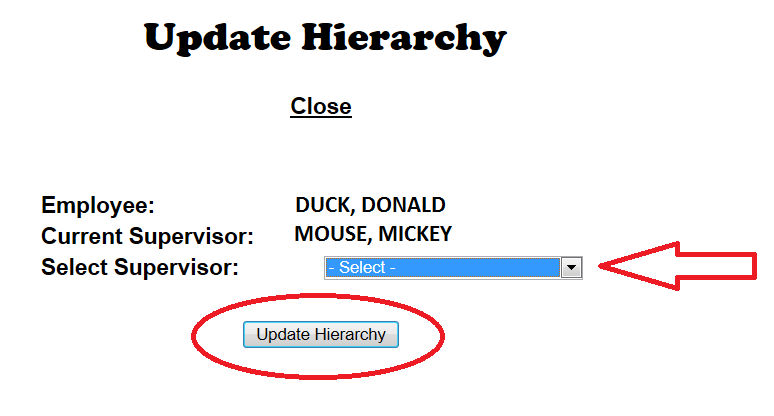 AUTONOA:  AutoNOA will update the hierarchy; the update will be visible in the CPOL/Portal within 24-48hours.  Hierarchy can also still be updated directly in CPOL/Portal.